Example 1:Luigi needs to buy cheese for his restaurant. He can buy cheddar or Swiss cheese. He must buy at least 5 kg of cheese total. His fridge can only fit 8 kg of cheese. Luigi pays $2 per kg of cheddar and $3 per kg of Swiss. How much of each cheese should he buy to minimize his cheese costs?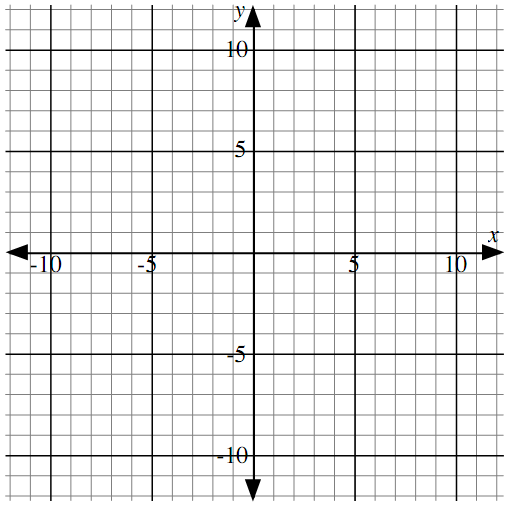 Step 1 – Define your variablesStep 2 – Write inequalities from the paragraph.    There may be hidden inequalities.Step 3 – Put the inequalities on your graph.Step 4 – Write an equation for cheese cost.Step 5 – Test ALL of the corners to find the combination with the lowest cost.Step 6 – Answer in a sentence.Example 2:Betty is making some healthy punch for her party. She has orange and grape juice to mix in the punch. Her jumbo punch bowl holds 9 litres of juice. Betty has 6 litres of orange juice and 7 litres of grape juice in the fridge. A litre of orange juice has 2 g of vitamin C. A litre of grape juice on has 1 g of vitamin C.  How can Betty get the most vitamin C into her punch.Show all 6 steps!